Förslag till val på Distriktsstämman BR Skåne 2019-04-07, i Stenhuset, Östanå.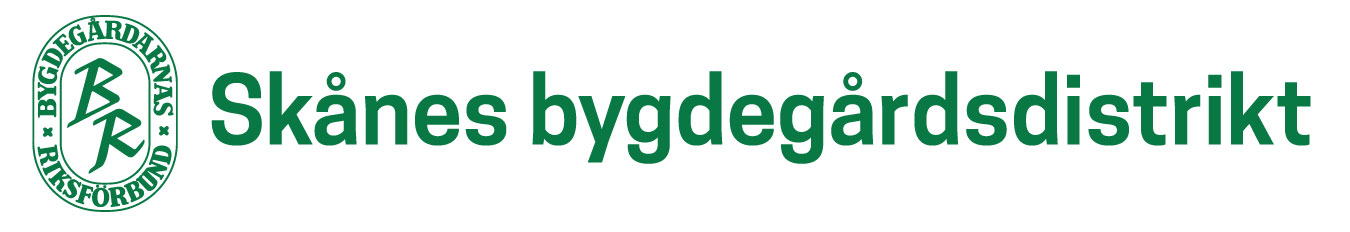 Thomas Andersson förslag till ordförande för årsmötet. Bisittare Karin Olsson.
Som sekreterare för årsmötet föreslås Gina Widèn Horvat med bisittare Sven-Olof Bengtsson.Mandatperioden föreslås vara 2 år för nyvalda styrelsemedlemmar 2019 vilket innebär att sittande styrelsemedlemmar har 1 år kvar och att inte hela styrelsen avgår på ett och samma år.Förslag på att styrelsen skall bestå av 7 ordinarie ledamöter och inga ersättare.Förslag till arvode:Ordförande        	5 000kr/årKassör                  	2 000kr/årSekreterare        	2 000kr/årÖvriga ledamöter 	   600kr/årMötesarvode        	   200kr/gångRevisorerna         	   300kr/år+200kr/ möteValberedningen  	   200kr/år +200kr/möte och sammankallande 600/årKörersättning        	    18,50kr/mil + 0,50kr/mil för medresenärFörbundsstämma 	  500kr/ombudVal av ordförande för 2019Förslag:Karin Olsson				omval 1 årÖvriga ledamöterRonny Persson			omval 2 årRolf Stridsberg			omval 2 årIngemar Thulin			omval 2 årRevisorerElisabeth Frankson	ordinarie 1 år		omval (sammankallande)Knut Landén		ordinarie 1år		omvalNils Martin Andersson	ersättare 1 år		omvalBengt Johansson	ersättare 1 år		omvalFörslag från medlemsorganisationerÅsa Björk och Eva- Karin Hempel		SVEva-Karin Hempel			LRF                      Vakant				Vi Unga (centralt)Nils-Erik Grönvall			JUFOmbud Förbundsstämman 2019Förslag:Rolf Stridsberg		Börringe BygdegårdIngemar Thulin		Högsma BygdegårdIngrid Sandelin		Solvalla BygdegårdIngemar Ingesson		Norra Ugglarps BygdegårdErsättare:Ingrid Johansson		Boalts BygdegårdRonny Persson		Erikslunds BygdegårdVal av valberedning: Distriktsstyrelsen föreslår                   Valberedningen skall bestå av 3 personerVal av ledamöter: Ingrid Sandelin, Ingrid Johansson och Karl Axel AxelssonVal av sammankallande: Ingrid SandelinVänliga hälsningarIngrid SandelinSammankallande valberedningen